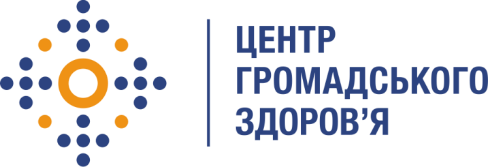 Державна установа 
«Центр громадського здоров’я Міністерства охорони здоров’я України» оголошує конкурс на відбір Консультантів з моніторингу щодо контролю реалізації компонентів інтегрованого біоповедінкового дослідження серед ключових груп в регіонахНазва позиції: Консультант з моніторингу щодо контролю реалізації компонентів інтегрованого біоповедінкового дослідження в регіонахТериторія: м. Київ, м. Біла Церква, м. Дніпро, м. Кривий Ріг, м. Маріуполь, м. Івано-Франківськ,                   м. Кропивницький, м. Миколаїв, м. Одеса, м. Харків, м. Хмельницький, м. ЧеркасиРівень зайнятості: часткова;Період зайнятості:  липень-вересень 2020 р;Кількість моніторингових візитів, які необхідно здійснити: 5 - 15 (обговорюється за результатами проходження конкурсу)Інформація щодо установи:Головним завданнями Державної установи «Центр громадського здоров’я Міністерства охорони здоров’я України» (далі – Центр є діяльність у сфері громадського здоров’я. Центр виконує лікувально-профілактичні, науково-практичні та організаційно-методичні функції у сфері охорони здоров’я з метою забезпечення якості лікування хворих на соціально небезпечні захворювання, зокрема ВІЛ/СНІД, туберкульоз, наркозалежність, вірусні гепатити тощо, попередження захворювань в контексті розбудови системи громадського здоров’я. Центр приймає участь в розробці регуляторної політики і взаємодіє з іншими міністерствами, науково-дослідними установами, міжнародними установами та громадськими організаціями, що працюють в сфері громадського здоров’я та протидії соціально небезпечним захворюванням.Інформація про дослідження, в рамках яких здійснюється моніторинг:Мета інтегрованого біоповедінкового дослідження – отримати комплексну оцінку епідемічного процесу серед ЛВІН щодо інфікування ВІЛ та надати обґрунтовану інформацію для планування та впровадження профілактичних і протиепідемічних заходів. Дослідження буде проведено з використанням крос-секційного дизайну та застосуванням методики реалізації вибіркової сукупності RDS (Respondent Driven Sampling) – вибірки, що направляється та реалізується самими респондентами. RDS передбачає рекрутування респондентами однієї хвилі учасників наступної хвилі із застосуванням математичної моделі, яка усуває зміщення через невипадковий відбір. Тобто, учасники отримують інструкцію запросити інших ЛВІН з їх соціального оточення для участі в дослідженні.Основні обов'язки :Здійснення одноденних моніторингових візитів до локацій дослідження в обраних містах з метою забезпечення перевірки дотримання методології дослідження виконавцями та контролю якості збору данихПеревірка коректного відбору учасників дослідження відповідно до зазначених критеріївКонтроль дотримання принципів етичності виконавцями дослідження та збереження ними конфіденційності учасників дослідження під час до-тестових та після-тестових консультаційПеревірка наявної заповненої документації на кожного учасника дослідженняПеревірка процесу рекрутування учасників дослідженняФіксація схеми перенаправлення та соціального супроводу відповідної категорії  учасників дослідження Перевірка дотримання норм утилізації медичних матеріалів дослідженняФіксація в моніторингових формах процесу збору даних, наявних особливостей, порушень на точках дослідження та негайне повідомлення координатор дослідження від ДУ «Центр громадського здоров’я Міністерства охорони здоров’я України» у разі їх виявленняНаписання звіту відповідної форми за результатами здійснення моніторингового візиту та надсилання електронної версії звіту у продовж 2х днів з моменту здійснення візиту.Вимоги до професійної компетентності:Вища освіта;Досвід роботи з первинною звітною документацією;Досвід роботи з електронними інструментами моніторингу та оцінки буде перевагою;Знання принципу реалізації біоповедінкового дослідження;Досвід роботи у складі дослідницької команди, яка реалізовувала біоповедінкові дослідження буде перевагою;Надсилайте ваше Резюме із зазначеною вартістю консультаційних послуг (за 1 день/візит) та назвою міст, в яких готові працювати на електронну адресу: vacancies@phc.org.ua із копією на s.salnikov@phc.org.ua. В темі листа, будь ласка, зазначте: «80-2020 Консультант з моніторингу щодо контролю реалізації компонентів інтегрованого біоповедінкового дослідження в регіонах». Термін подання документів – до 20 травня 2020 року, реєстрація документів 
завершується о 18:00.За результатами відбору резюме успішні кандидати будуть запрошені до участі у співбесіді. У зв’язку з великою кількістю заявок, ми будемо контактувати лише з кандидатами, запрошеними на співбесіду. Умови завдання та контракту можуть бути докладніше обговорені під час співбесіди.Державна установа «Центр громадського здоров’я Міністерства охорони здоров’я України»  залишає за собою право повторно розмістити оголошення про вакансію, скасувати конкурс на заміщення вакансії, запропонувати посаду зі зміненими обов’язками чи з іншою тривалістю контракту.